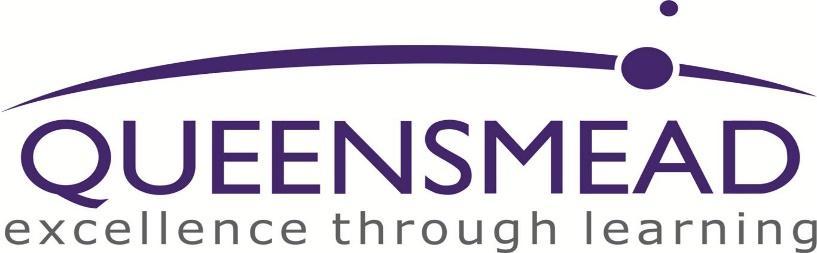 Queens Walk, South Ruislip, Middlesex HA4 0LS     Tel:   020 8845 6266www.queensmeadschool.org.ukIT TECHNICIANAPT & C Scale 4, Pts. 7-10     £22,995 - £24,258 per annum36 hrs per week, Full TimeRequired as soon as possibleQueensmead is an ‘outstanding’, oversubscribed 11-18 mixed academy school where students achieve highly and display ‘exemplary behaviour’ (Ofsted).  Over the past few years Queensmead School has consistently obtained outstanding results at both GCSE and A Level.We are seeking to recruit an experienced IT Technician to join the IT department that supports the provision of effective technical services to the School.  Key responsibilities will include first and second line support for all IT aspects of the day to day running of the School's IT systems.  The ideal candidate will be a strong team player and customer focused with proven technical experience within a similar role. Educated to college level or higher in a computing related subject.  Recognised professional qualifications are advantageous.Hours of work will be 8am to 4pm, with 30 mins unpaid lunch.  After an induction period this will change to the permanent hours of 7.30am to 3.30pm with 30 mins unpaid lunch.  You will be joining a friendly, professional and collegiate organisation that is wholly committed to securing the best academic and personal development outcomes for young people.Benefits:-A comprehensive induction programme will be providedFree deviceFree membership of the Fitness Zone at Queensmead Sports CentreFree Health Care Plan (Includes benefits worth over £2000)Ride to Work SchemeFree access to Goals Soccer CentreRefer a Friend / Colleague SchemePlease apply using the Queensmead School application form.  All application forms must be completed with a covering letter addressed to Miss R Johnston, Head Teacher, and sent to:-   recruitment@qmschool.org.ukClosing date:   Thursday 28th January 2021 (9am)Applications will be shortlisted and interviewed at the earliest opportunity.  Early applications for this post are recommended.Queensmead School is committed to safeguarding and promoting the welfare of children and young people and expects all staff and volunteers to share this commitment.  The appointment is subject to references and an enhanced DBS check.